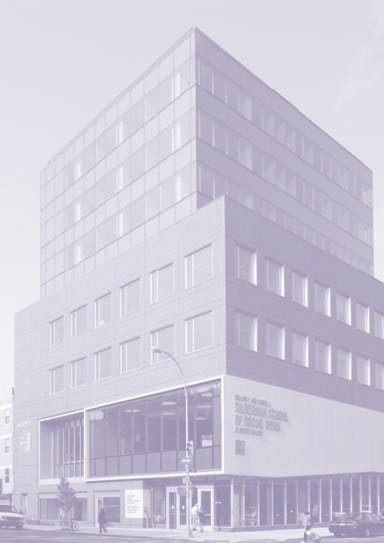 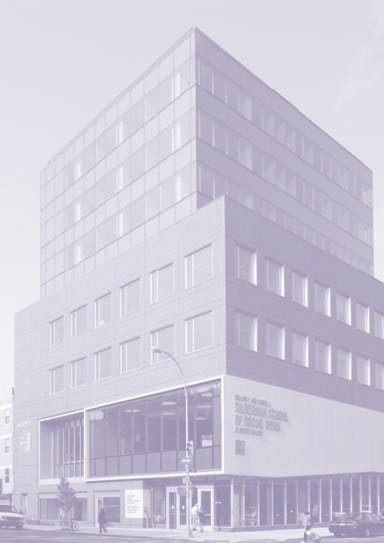 To become an RDN, students must complete the following:A minimum of a Bachelor’s degree or equivalent,Didactic and supervised practice programs, or a program integrating both components such as the Hunter College IPND, accredited by the Accreditation Council for Education in Nutrition and Dietetics (ACEND) of the Academy of Nutrition and Dietetics (AND);Pass the Registration Examination for Registered Dietitians administered by the Commission on Dietetic Registrations (CDR) for U.S. national credentialing.Graduates of Hunter’s IPND program typically pursue:Registered Dietitian Nutritionist CredentialSpecialized credentials in nutritionPhD in Nutrition or Public HealthAnd find successful employment in:Public and private hospitalsCommunity health centersPublic health programsFood service managementLong-term care facilitiesNutrition  entrepreneurshipHigher  education24-month full time or 36 months part-time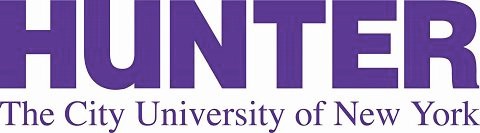 53 credits and 1050 supervised hoursAttendance at an Information Session is strongly encouraged. Sign up at our webpage.For further information about the Hunter College Integrated Program in Nutrition and Dietetics, visit:www.hunter.cuny.edu/nutrition/graduateCONTACT INFORMATIONKhursheed Navder, PhD, RDN, FAND Director, Integrated Program in Nutrition and Dietetics       Hunter College School of                      Urban Public Health2180 Third Avenue (@ 119th St.) New York, NY 10035212-396-7776khursheed.navder@hunter.cuny.eduAccreditation: Hunter’s IPND program curriculum meets the program requirements established by the Accreditation Council for Education in Nutrition and Dietetics (ACEND) of the Academy of Nutrition and Dietetics (AND), and upon completion, students become eligible for the Registered Dietitian Nutritionist (RD/RDN) credential. More on AND at www.eatright.org and www.cdrnet.org  .The Hunter Integrated Program in Nutrition and Dietetics combines the graduate-level didactic and supervised practice programs that afford graduates the eligibility to take the Registration Examination for Registered Dietitians, and to apply for active membership in the Academy of Nutrition and Dietetics.The IPND is a 53-credit, 1050 hour Master’s Degree program taken over 24 months full-time or 36 months part-time. The program accepts approximately30-35 students each year. Graduates receive a Verification Statement granting eligibility for the Registration Examination for Registered Dietitians.General Chemistry (with lab)Organic Chemistry (with lab)Anatomy and Physiology I & II (both with lab)BiochemistryMicrobiologyIntro to NutritionIntro to Food ScienceStatisticsSocial ScienceSubmit all application materials to Hunter Graduate Admissions:March 1Non US-institution: February 1Students are accepted once per year for the fall semester.Please see website for required materialsThe mission of the Integrated Program inNutrition and Dietetics is to prepare Registered Dietitian Nutritionists with increased competence and advanced skills in community and clinical nutrition, and to advance the science and practice of nutrition and dietetics.WE VALUE:DIVERSITYLIFE-LONG LEARNINGAN INTERDISCIPLINARY APPROACH TO HEALTHCARESOCIALLY AND ECOLOGICALLY SUSTAINABLE FOOD SYSTEMS